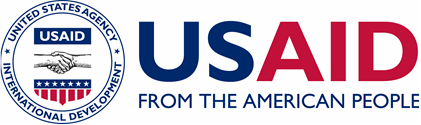 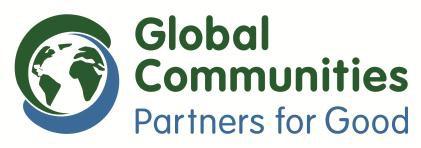 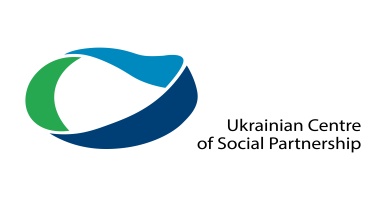 «Децентралізація приносить кращі результати та ефективність» (DOBRE)Місцеві ініціативи для розвитку громад, 2020ЗАЯВКАБазова інформація про організацію/ініціативну групуОпис проєктуЯку проблему вирішує проєкт? Як він співвідноситься із пріоритетами розвитку громади? Напишіть, як вирішення цієї проблеми підтримує стратегічні цілі ОТГ.У зв'язку з ростом популярності художньої гімнастики в Піщанській ОТГ збільшується кількість бажаючих займатись даним видом спорту та умови проведення занять не відповідають тренувальним нормам. Найбільшою проблемою юних спортсменок є відсутність професійного килимового покриття. 90% часу тренування гімнастки проводять на підлозі в процесах розтяжки, підкачки та загальної фізичної підготовки. Збільшується ризик травматизму та зменшується якість підготовки до змагань різного рівня. Неможливе проведення  турнірів із художньої гімнастики без професійного килимового покриття.Проект відповідає Стратегії розвитку Піщанської ОТГ(Стратегічна ціль 2: Посилення соціального капіталу мешканців і громадянського суспільства, які зміцнюють територіальну єдностіОпераційна ціль 2.5. Зростання спортивної активності жителів та пропаганда здорового способу життя)Рішення про проєкт. Опишіть, як ви вирішили, який проєкт потрібен вашій громаді. Напр., опитування, обговорення з мешканцями, презентація ідей на зборах сіл або громади.  Хто презентував? Скільки людей було присутніми? Які відгуки отримав проєкт? Яким чином ви врахували ці відгуки? Надішліть протокол/звіт про публічне обговорення проблеми, фото з презентацій і лист або рішення ради про підтримку впровадження проєкту в разі, якщо співфінансування проєкту планується з місцевого бюджету.  У листі чи рішенні повинен бути вказаний внесок громади.    В Піщанці проводяться заняття із силових видів спорту та футболу, але їх діяльність більше направлена на розвиток фізичних здібностей хлопчиків. Тому було проведено опитування   серед мешканців села і зроблений висновок, що  подолання дисбалансу між потребами наших дівчат та хлопців -це основна мета. Підтримка гендерної рівності в спорті-це складна, але досяжна ціль. Художня гімнастика почала свій етап розвитку у 2019 році в с.Піщанка за підтримки ініціативної групи молоді. З'явилися небайдужі тренери та батьки, що готові до активного розвитку цього виду спорту, створили спортивний клуб на базі КЗ Піщанський ЗЗСО І-ІІІ ступенів. Сьогодні  у ньому  займається більше 30-ти юних вихованок. Гімнастки клубу вже є переможницями, призерками та учасницями обласних та всеукраїнських змагань. Тренує дівчат Анастасія Книшенко – майстер спорту України, бронзова призерка чемпіонату України 2016 року в м. Луцьк ;  переможниця чемпіонату України серед школярів в багатоборстві та окремих видах художньої гімнастики, яка закінчила Комунальний заклад Київської обласної ради Київський обласний ліцей-інтернат фізичної культури і спорту, сьогодні є студенткою  Придніпровської державної академії фізичної культури і спорту.Для визначення потреб молоді Піщанської громади було проведено опитування серед мешканців всіх населених пунктів віком від 14 до 35 років. Опитування показало, що основними напрямами роботи з молоддю є підтримка талановитої молоді (56%), популяризація здорового способу життя (46 %), підтримка молоді, яка перебуває у складних життєвих обставинах (37%) та розвиток молодіжної інфраструктури.На запитання «Чого не вистачає молоді?» найчастіше відповідь була «Спортивні заходи» (49%), «Розважальні заходи» (44%) та «Профорієнтаційні заходи та сприяння в працевлаштуванні».Результати опитування стали основою для даного проєкту, воно демонструє, що молодь Піщанської громади потребує підтримки та уваги, а також місця для реалізації власних проектів та ідей.Мета та Завдання проєкту.  Мета проекту – створення умов для проведення навчально-тренувального процесу спортивного клубу з художньої гімнастики “New Stars” у c.Піщанка, шляхом закупівлі професійного килимового покриття.Завдання проекту 1) Створити комфорнті  умови  для проведення навчально-тренувального процесу спортивного клубу з художньої гімнастики “New Stars”, 2) Створити положення, яке передбачатиме порядок використання килимового покриття під час проведення чемпіонатів та кубків Піщанської ОТГ з художньої гімнастики.3) Провести турнір із художньої гімнастики «New Stars» серед  дівчат Піщанської ОТГ та району.Очікувані результати проєкту . Напишіть, яких змін, короткострокових і довгострокових, ви плануєте досягти в результаті проєкту і як це вплине на  (1) цільові групи, (2) інших членів громади, (3) громаду в цілому. Використовуйте кількісні та якісні показники.Використання механізмів участі. Які механізми участі громадян у прийнятті рішень будуть використані у проєкті і як саме? При підготовці до проекту було використано анкетування молоді Піщанської громади.Ініціативна група молоді сприятиме створенню положення для щорічного турніру та буде координатором його проведення.Цільові групи. На які цільові групи спрямована діяльність проєкту?  Опишіть, основну цільову групу  та інші групи, що зацікавлені у реалізації проєкту. Зазначте, яким чином вони будуть залучені у заходи проєкту. Вкажіть кількісні та якісні характеристики (скільки осіб, якого віку, статі тощо). Опишіть, яким чином проєкт враховує інтереси чоловіків і жінок.Основна цільова група проекту – це Більше 30-ти гімнасток клубу з художньої гімнастики “New Stars”,які  займаються даним видом спорту постійно. Вихованками є дівчатка з Піщанки та Новоселівки  віком від 3 до 11 років. Спортсменки тренуючись проводять у залі від 3 до 10 годин в тиждень.Проектна діяльність і Робочий план проєкту Перелічіть всі заходи, які ваша організація пропонує для досягнення очікуваних результатів проєкту.  Будь ласка, включіть зовнішні та внутрішні ресурси, орієнтовну тривалість (термін) запропонованих заходів. За потреби додайте рядки. Максимальна тривалість проєкту з 1 квітня до 30 червня. Детальний бюджет подається як окремий документ. Будь ласка, заповніть його, ґрунтуючись на заходах, запропонованих в цьому розділі. Проектна команда. Перелічіть усіх людей, які будуть задіяні у виконанні проєкту і вкажіть їхні  навички та роль у проєкті. Підтвердіть прикладами з досвіду.Клименко Світлана Василівна-  педагог-організатор  КЗ Піщанський ЗЗСО І-ІІІ ст., підтримує проєкт, завжди активно працює з молоддю та займається всебічним її розвитком. Буде створювати Положення для проведення турніру, допомагатиме у проведенні турніру на волонтерських засадах.Кадевич Юлія Леонідівна – учителька КЗ Піщанський ЗЗСО І-ІІІ ст., член ініціативної групи молоді ,автор успішного проекту «Бюджету участі Піщанської громади». Юлія має досвід написання, проведення рекламної кампанії та реалізації проекту «Затишна школа-щасливе дитинство», член Молодіжної ради. Юлія буде волонтером-організатором турніру.Надточій Катерина Анатоліївна – директор КЗ Піщанський ЗЗСО І-ІІІ ст. Піщанської сільської ради, підтримує проєкт та сприятиме його реалізації.Романенко Сніжана Миколаївна – фахівець соціальної роботи, член ініціативної групи молоді, підтримує проект та сприятиме його реалізації.Книшенко Анастасія Сергіївна – тренерка з художньої гімнастики, має досвід залучення дітей та молоді до здорового способу життя, підтримує проєкт та сприятиме його реалізації.Кадевич Олександр Сергійович- вчитель КЗ Піщанський ЗЗСО І-ІІІ ст., член ініціативної групи молоді, допомагатиме у проведенні турніру (музичний супровід та технічне заберезпення).Спроможність і досвід організації або Ініціативної групи (не більш ніж 1 сторінка). Наведіть приклади попередньої діяльності вашої організації чи ініціативної групи і вкажіть, яких результатів вам вдалося досягти. Вкажіть індекс ARC, який отримала ваша організація при оцінюванні у 2019 році по кожній категорії. У разі потреби додаткових пояснень щодо індексу ARC, будь ласка, зверніться до організаторів даного конкурсу у вашій області. Якщо оцінювання не проводилося, опишіть, яким чином ви оцінюєте спроможність своєї організації.Художня гімнастика почала свій етап розвитку у 2019 році в с.Піщанка за підтримки ініціативної групи молоді. З'явилися небайдужі тренери та батьки, що готові до активного розвитку цього виду спорту, створили спортивний клуб на базі КЗ Піщанський ЗЗСО І-ІІІ ступенів. Сьогодні  у ньому  займається більше 30-ти юних вихованок. Гімнастки клубу вже є переможницями, призерками та учасницями обласних та всеукраїнських змагань.Власний внесок. Опишіть власний внесок у проєкт. Організація повинна забезпечити внесок з місцевих джерел, який може бути наданий в формі 1) матеріалів або сировини; 2) обладнання та послуг; 3) фінансового внеску; 4) майнового внеску; 5) часу та трудового внеску. Власний внесок може бути наданий з бюджету місцевої влади, місцевим бізнесом, або мешканцями громади. Цей розділ повинен включати детальний опис внеску, а також запропоновану оцінку вартості внеску і детальний бюджет внеску.  Мінімальна величина внеску - 10% бюджету проєкту. 2)Обладнання та технічне забезпечення  турніру;3)фінансовий внесок  для підготовки та п роведенння турніру;5)Силами волонтерів буде проведено турнір з художньої гімнастики, що становить  7250 грн і складає більше 10% вартості проекту.Рекомендації і листи підтримки. Вкажіть, від кого ви маєте листи підтримки. Додайте їх копії до заявки.Лист підтримки від директора КЗ Піщанський ЗЗСО І-ІІІ ступенів.Лист підтримки від начальника відділу освіти, молоді та спорту Піщанської сілської ради.Лист підтримки від членів ініціативної групи молоді. Додатки. Перелічіть усі інші додатки, які ви докладаєте до заявки. Сканкопія Техічного паспорту  спортивної зали КЗ Піщанський ЗЗСО І-ІІІ ступенівНазва проєктуТурнір із художньої гімнастики «New Stars» серед  дівчат Піщанської ОТГ та Новомосковського районуПрофесійне килимове покриття для спортивного клубу з художньої гімнастики “New Stars” в с. Піщанка, з метою проведення чемпіонатів та кубків Піщанської ОТГ.Суть проєкту Створення умов для проведення навчально-тренувального процесу спортивного клубу з художньої гімнастики “ New Stars ” та турнірів  у с.Піщанка, шляхом закупівлі професійного килимового покриття.Заявка подається від :(оберіть одне)☐   громадської/благодійної організації☐V   ініціативної групиОбластьДніпропетровськаНазва громадиПіщанська ОТГНазва організації. Якщо Ви представляєте ініціативну групу, то напишіть “Ініціативна група”, якщо молодіжну раду – «молодіжна рада»Ініціативна група молоді від спортивного клубу “ New Stars ”.Дата створення організації. Якщо Ви представляєте ініціативну групу, то залиште цей рядок незаповненим.Адреса (місцезнаходження) організаціїДніпропетровська область, Новомосковський район, с. Піщанка, вул. Центральна, буд. 1Голова організації/керівник ініціативної групи (ім’я та контакти, включно з телефоном та електронною поштою)Косенко Юлія, (067)1999777, u.ushechka86@gmail.comВідповідальний представник (менеджер проєкту) Ім’я та контакти (телефон, електронна пошта)Кадевич Олександр (097)2314190, kadevitch2105@gmail.comКороткострокові результатиДовгострокові результатиСтворено умови для проведення навчально-тренувального процесу спортивного клубу з художньої гімнастикиПридбання професійного килимового покриття дасть можливість тренуватись більшій кількості бажаючих. Нове килимове покриття слугуватиме для спортсменок щонайменше 5 років без додаткових фінансових вкладень.З появою професійного килимового покриття знизиться кількість травм під час тренувань, оскільки даний килим має найнижчий клас тертя за своїми характеристиками.

Популяризація та підтримка художньої гімнастики у Піщанці формуватиме позитивний спортивний імідж села  та ОТГ, покращить здоров'я наших дітей,щороку зменшувати кількість дівчат, віднесених за станом здоров’я до спеціальної медичної групи.Турнір із художньої гімнастики «New Stars» серед  дівчат Піщанської ОТГ та району Турніри із художньої гімнастики будуть проводитися щорічно, на постійній основі, що дасть гарні результати у розвитку даного виду спорту, популяризації здорового способу життя, вирішення проблеми гендерної нерівності у спорті, підвищення рівня престижу ОТГ в цілому.Тривалість(дата початку та дата завершення робіт)Захід. Що буде зроблено?Відповідальна особаОчікуваний результат01.04.2020-01.05.2020Створення положення для проведення щорічного турніру з художньої гімнастикиКлименко Світлана  ВасилівнаСтворення умов для максимальної реалізації здібностей обдарованих дівчат у спорті.01.05.2020- 30.06.2020Проведення турніру на рівні Піщанської ОТГ та Новомосковського району Кадевич Юлія ЛеонідівнаПопуляризація та підтримка художньої гімнастики у Піщанській ОТГ сформує позитивний спортивний імідж громади та покращить здоров'я наших дітей.